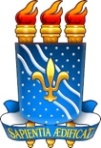 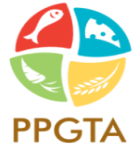 UNIVERSIDADE FEDERAL DA PARAÍBACENTRO DE CIÊNCIAS HUMANAS, SOCIAIS E AGRÁRIASPROGRAMA DE PÓS-GRADUAÇÃO EM TECNOLOGIA AGROALIMENTARREQUERIMENTO DE APROVAÇÃO DO RELATÓRIO DE ESTÁGIO DOCÊNCIAAo Colegiado do Programa de Pós-Graduação em Tecnologia Agroalimentar,Eu,_____________________________________________________________________matricula nº,_____________________aluno(a) matrículado(a) no curso de MESTRADO do Programa de Pós-Graduação em Tecnologia Agroalimentar, venho requerer aprovação do meu Relatório de Estágio Docência, conforme comprovante (s) em anexo.Bananeiras, _____/ _____ de _________________________________________________________________________________Solicitante